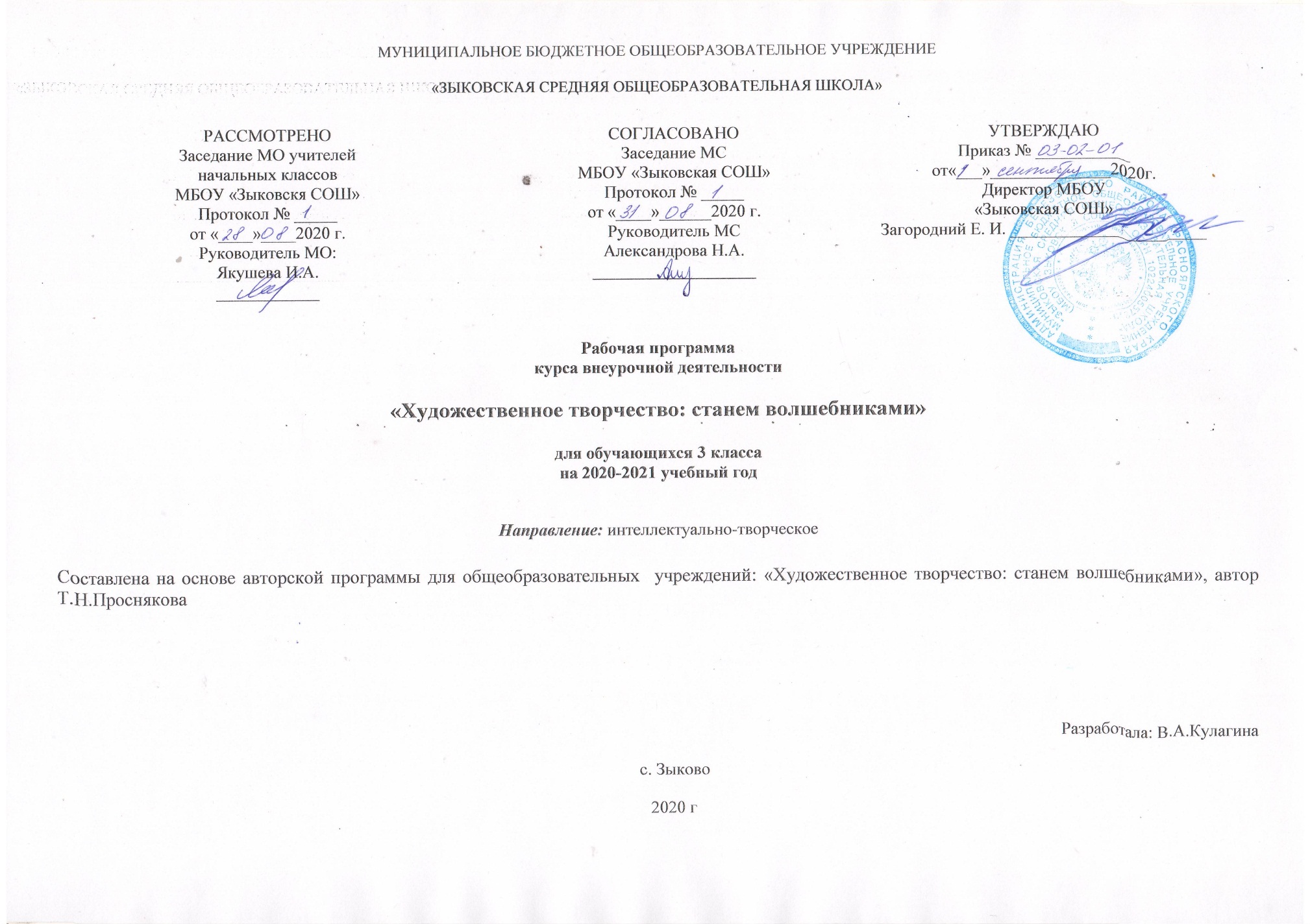 Программа курса внеурочной деятельности «Художественное творчество: станем волшебниками»Пояснительная запискаПрограмма  внеурочной деятельности «Художественное творчество: станем волшебниками» для 3 класса разработана на основе Федерального государственного образовательного стандарта начального общего образования, Концепции духовно-нравственного развития и воспитания личности гражданина России, планируемых результатов начального общего образования, а также на основе авторской программы Т.Н. Просняковой «Художественное творчество: станем волшебниками» (Программы внеурочной деятельности. Система Л.В. Занкова/Сост. Е.Н. Петрова.-  Самара: Издательство «Учебная литература»: Издательский дом «Фёдоров»,  2011.Основные цели начального общего образования с учетом специфики курсаЦелью данного курса является гармоничное развитие учащихся средствами художественного творчества.Задачи курса:- развить творческий потенциал детей средствами художественного труда;- формировать прикладные умения и навыки;- воспитывать интерес к активному познанию истории материальной культуры своего и других народов, уважительное отношение к труду.Общая характеристика курса внеурочной деятельностиМетодологической основой курса является системно-деятельностный подход в начальном обучении. Занятия по данному курсу познакомят детей с огромным миром прикладного творчества, помогут освоить разнообразные технологии в соответствии с индивидуальными предпочтениями.Кроме решения задач художественного воспитания, данная программа развивает интеллектуально-творческий потенциал учащихся, предоставляя каждому ребенку широкие возможности для самореализации и самовыражения, познания и раскрытия собственных способностей, проявления инициативности, изобретательности, гибкости мышления. Основное внимание при изучении курса уделяется духовно-нравственному воспитанию младшего школьника. На уровне предметного содержания создаются условия для воспитания:- патриотизма -  через активное познание истории материальной культуры и традиций своего и других народов;- трудолюбия  - привитие детям уважительного отношения к труду, трудовых навыков и умений самостоятельного конструирования и моделирования изделий, навыков творческого оформления результатов своего труда и др.;-  творческого отношения к учению, труду, жизни;- формирования представлений об эстетических ценностях (восприятие красоты природы, знакомство с художественными ценностями материального мира, эстетической выразительностью предметов рукотворного мира, эстетикой труда и трудовых отношений в процессе выполнения коллективных художественных проектов);- бережного отношения к природе, окружающей среде (в процессе работы с природным материалом, создания из различного материала образов картин природы, животных и др.);- ценностного отношения к здоровью (освоение приемов безопасной работы с инструментами, понимание необходимости применения экологически чистых материалов, организация здорового созидательного досуга и т.д.).Наряду с вышеназванными, курс «Художественное творчество: станем волшебниками» выделяет и другие приоритетныенаправления, среди которых:интеграция предметных областей для формирования целостной картины мира и развития универсальных учебныхдействий;формирование информационной грамотности современного школьника;развитие метапредметных умений.Основные содержательные линии программы направлены на личностное развитие учащихся, воспитание у них интереса к различным видам деятельности, получение и совершенствование определенных технологических навыков. Программа позволяет ребенку как можно более полно представить себе место, роль, значение и применение того или иного материала в окружающей жизни.      Системно-деятельностный и личностный подходы в начальном обучении предполагают активизацию познавательной деятельности каждого учащегося с учётом его возрастных и индивидуальных особенностей. Раскрытие личностного потенциала младшего школьника реализуется путём индивидуализации учебных заданий. Ученик всегда имеет выбор в принятии решения, исходя из его степени сложности. Он может заменить предлагаемые материалы и инструменты на другие, с аналогичными свойствами и качествами.Место курса в плане внеурочной деятельности:Программа рассчитана на 34 ч в год, из расчёта 1 час в неделю.Для реализации программы используется учебно-методический комплект:Рабочая тетрадь к учебнику Т.Н.Проснякова для 3 класса   Изд. М. «Учебная литература», 2012Планируемые личностные, метапредметные, предметные результаты освоения учащимися программы курсаЛичностные универсальные учебные действияУ учащихся будут сформированы:- широкая мотивационная основа художественно-творческой деятельности, включающая социальные, учебно-познавательные и внешние мотивы;- устойчивый познавательный интерес к новым видам прикладного творчества, новым способам исследования технологий и материалов, новым способам самовыражения;- адекватное понимание причин успешности/неуспешности творческой деятельности.Учащиеся получат возможность для формирования:- внутренней позиции на уровне понимания необходимости творческой деятельности как одного из средств самовыражения в социальной жизни;- выраженной познавательной мотивации;- устойчивого интереса к новым способам познания;-  адекватного понимания причин успешности/неуспешности творческой деятельности.Регулятивные универсальные учебные действияУчащиеся научатся:-  принимать и сохранять учебно-творческую задачу;- учитывать выделенные в пособиях этапы работы;- планировать свои действия;- осуществлять итоговый и пошаговый контроль;- адекватно воспринимать оценку учителя;- различать способ и результат действия;- вносить коррективы в действия на основе их оценки и учета сделанных ошибок.Учащиеся получат возможность научиться:- проявлять познавательную инициативу;- учитывать выделенные учителем ориентиры действия в незнакомом материале;- преобразовывать практическую задачу в познавательную;- самостоятельно находить варианты решения творческой задачи.Познавательные универсальные учебные действияУчащиеся научатся:- осуществлять поиск нужной информации для выполнения художественно-творческой задачи с использованием учебной и дополнительной литературы в открытом информационном пространстве, в т.ч. контролируемом пространстве Интернета;- использовать знаки, символы, модели, схемы для решения познавательных и творческих задач и представления их результатов;- высказываться в устной и письменной форме;- анализировать объекты, выделять главное;- осуществлять синтез (целое из частей);- проводить сравнение,  классификацию по разным критериям;- устанавливать причинно-следственные связи;- строить рассуждения об объекте;- обобщать (выделять класс объектов по какому-либо признаку);- подводить под понятие;- устанавливать аналогии;- проводить наблюдения и эксперименты, высказывать суждения, делать умозаключения и выводы.Учащиеся получат возможность научиться:- осуществлять расширенный поиск информации в соответствии с исследовательской задачей с использованием ресурсов библиотек и сети Интернет;- осознанно и произвольно строить сообщения в устной и письменной форме;- использовать методы и приемы художественно-творческой деятельности в основном учебном процессе и повседневной жизни.Коммуникативные универсальные учебные действияУчащиеся научатся:- понимать возможность существования различных точек зрения и различных вариантов выполнения поставленной творческой задачи;- учитывать разные мнения;- формулировать собственное мнение и позицию;- договариваться, приходить к общему решению;- соблюдать корректность в высказываниях;- задавать вопросы по существу;- использовать речь для регуляции своего действия;- стремиться к координации действий при выполнении коллективных работ;- контролировать действия партнера;- владеть монологической и диалогической формами речи.
Учащиеся получат возможность научиться:- учитывать разные мнения и обосновывать свою позицию;- с учетом целей коммуникации достаточно полно и точно передавать партнеру необходимую информацию как ориентир для построения действия;- осуществлять взаимный контроль и оказывать партнерам в сотрудничестве необходимую взаимопомощь.В результате занятий по предложенному курсу учащиеся получат возможность:развивать воображение, образное мышление, интеллект, фантазию, техническое мышление, конструкторские способности, сформировать познавательные интересы;расширить знания и представления о традиционных и современных материалах для прикладного творчества;познакомиться с историей происхождения материала, с его современными видами и областями применения;познакомиться с новыми технологическими приемами обработки различных материалов;использовать ранее изученные приемы в новых комбинациях и сочетаниях;познакомиться с новыми инструментами для обработки материалов или с новыми функциями уже известных инструментов;создавать полезные и практичные изделия, осуществляя помощь своей семье;совершенствовать навыки трудовой деятельности в коллективе: умение общаться со сверстниками и со старшими, умение оказывать помощь другим, принимать различные роли, оценивать деятельность окружающих и свою собственную;оказывать посильную помощь в дизайне и оформлении класса, школы, своего жилища;достичь оптимального для каждого уровня развития;сформировать систему универсальных учебных действий;сформировать навыки работы с информациейПредметными результатами изучения курса в третьем классе являются формирование следующих умений:выделять свойства предметов;обобщать по некоторому признаку, находить закономерность;сопоставлять части и целое для предметов и действий;описывать простой порядок действий для достижения заданной цели;приводить примеры истинных и ложных высказываний;приводить примеры отрицаний;проводить аналогию между разными предметами;выполнять логические упражнения на нахождение закономерностей, сопоставляя и аргументируя свой ответ;рассуждать и доказывать свою мысль и свое решение. Формы занятий: по количеству детей, участвующих в занятии: коллективная, групповая;по особенностям коммуникативного взаимодействия: практикум, ролевая и деловая игра;по дидактической цели: вводные занятия, практические занятия, комбинированные формы занятий.    На занятиях предлагаются задания неучебного характера. Так серьёзная работа принимает форму игры, что очень привлекает и заинтересовывает младших школьников. Основное время на занятиях занимает самостоятельное выполнение детьми интеллектуально-творческих заданий. Благодаря этому у детей формируются общеучебные умения: самостоятельно действовать, принимать решения, управлять собой в сложных ситуациях.Учебно-тематическое планирование, с указанием часов, отводимых на освоение каждой темы и описанием основных видов деятельностиКалендарно-тематическое планирование, составленное с учетом календарного учебного графика на текущий учебный год Описание учебно-методического и и материально-технического обеспечения курса Учебные и методические пособия:Рабочая тетрадь к учебнику Т.Н.Проснякова для 3 класса   Изд. М. «Учебная литература», 2012Технические средства обучения: 1. Персональный компьютер.2. Мультимедийный проектор.3. Интерактивная доска.№Название раздела Кол-во часов Основные виды деятельности Раздел 1. Работа с бумагой и картоном (по книгам серии «Любимый образ»)13 часовВыполняет объемные изделия в технике оригами Выполняет симметричное вырезание Рисует ватой по бархатной бумаге Моделирует из конусовМоделирует из гофрированной бумаги на проволочном каркасеНадрезает бахромойВыполняет объемное конструирование из деталей оригами Моделирует из бумаги и салфеток Моделирует из фольги Раздел 2.Текстильные материалы (по книгам серии «Любимый образ»)12 часовВыполняет аппликацию из резаных нитей Моделирует из проволоки и помпонов Использует изонить на картонных шаблонахВыполняет аппликацию из нитяных валиков Приклеивает нитки по спирали Выполняет аппликацию из распущенного трикотажа Вышивает стебельчатым и тамбурным швами Выполняет аппликацию из ткани, приклеенной на бумагу Выполняет аппликацию из жатой ткани Выполняет аппликацию из ткани и ниток Вышивает по выкройкам Раздел 3.Пластические материалы (по книгам серии «Любимый образ»)6 часовРаботает с пластилином Выполняет обратную аппликацию из пластилина на прозрачной основе  Продавливает пластилин через сито, изготавливает пластилиновые нити Лепит из соленого теста на основе из фольги Раздел 4.Модульное оригами  (по книге «Забавные фигурки. Модульное оригами»)3 часаВыполняет изделие в на основе модуля кусудамы «Супершар» Выполняет изделия, соединив модуль «Супершар» и треугольный модуль Выполняет изделия с использованием модуля «Трилистник» и треугольного модуля№ темы п/пТема/ раздел курсаКол-во часовИспользуемые пособияДатаРаздел 1. Работа с бумагой и картоном (по книгам серии «Любимый образ» (13 часов)Раздел 1. Работа с бумагой и картоном (по книгам серии «Любимый образ» (13 часов)Раздел 1. Работа с бумагой и картоном (по книгам серии «Любимый образ» (13 часов)Раздел 1. Работа с бумагой и картоном (по книгам серии «Любимый образ» (13 часов)Раздел 1. Работа с бумагой и картоном (по книгам серии «Любимый образ» (13 часов)Объемные изделия в технике оригами 1Цветная бумага5.09Симметричное вырезание «Ажурные бабочки»1Цветная и белая бумага12.09Игрушки из картона с подвижнымидеталями. Самый преданный друг «Дворняга»1Картон, проволока19.09Рисование ватой по бархатной бумаге. Котенок.1Бархатная бумага, вата26.09Моделирование из конусов. 1Цветная бумага3.10Моделирование из гофрированнойбумаги на проволочном каркасе.  «Лилия».1Гофрированная бумага, проволока10.10Надрезание бахромой, скручивание в жгут. «Хризантема»1Гофрированная бумага17.10Объемное конструированиеиз деталей оригами. «Ель»1Цветная бумага24.10Моделирование из бумаги и салфеток. Квиллинг из салфеток.  «Дуб»1Цветная бумага, салфетки31.10Торцевание на бумаге. Встреча двух красавиц «Деревья»1Гофрированная бумага, картон14.11Многослойное торцевание. Цветы.1Гофрированная бумага, цветная бумага,  картон21.11Моделирование из фольги «Роза» .1Фольга, проволока28.11Украшения для костюма из бумаги. Выставка работ учащихся1Гофрированная бумага, цветная бумага5.12Раздел 2. Текстильные материалы (по книгам серии «Любимый образ» (12 часов))Раздел 2. Текстильные материалы (по книгам серии «Любимый образ» (12 часов))Раздел 2. Текстильные материалы (по книгам серии «Любимый образ» (12 часов))Раздел 2. Текстильные материалы (по книгам серии «Любимый образ» (12 часов))Раздел 2. Текстильные материалы (по книгам серии «Любимый образ» (12 часов))Аппликация из резаных нитей. «Собачки»1Шерсть, картон12.12Нитяная бахрома. 1Шерсть, тесьма19.12Моделирование из проволоки и помпонов  «Пушистая гусеница».1Шерсть, картон,проволока26.12Изонить на картонных шаблонах «Нитяные узоры»1Картон, мулине16.01Аппликация из нитяных валиков. «Берёзовые локоны»1Шерсть, картон23.01Приклеивание ниток по спирали. Движение по спирали «Кошечка»1Шерсть, картон30.01Аппликация из распущенноготрикотажа. 1Трикотаж, картон6.02Вышивание. Стебельчатый  и тамбурный швы «Вышитые узоры»1Ткань, мулине13.02Аппликация из ткани, приклеенной на бумагу «Уточка. Петушок»1Ткань, бумага, тесьма20.02Аппликация из жатой ткани. Собака. 1Ткань, бумага, картон27.02Аппликация из ткани и ниток1Ткань, шерсть, картон6.03Шитье по выкройкам «Озорная гусеничка». Выставка работ учащихся1Ткань, шерсть, тесьма13.03Раздел 3. Пластические материалы (по книгам серии «Любимый образ» (6 часов))Раздел 3. Пластические материалы (по книгам серии «Любимый образ» (6 часов))Раздел 3. Пластические материалы (по книгам серии «Любимый образ» (6 часов))Раздел 3. Пластические материалы (по книгам серии «Любимый образ» (6 часов))Раздел 3. Пластические материалы (по книгам серии «Любимый образ» (6 часов))Раскатывание пластилина «Планета кошек»1Пластилин, картон20.03Разрезание пластилина. Мозаика «Фейерверк»1Пластилин, картон3.04Обратная аппликация из пластилинана прозрачной основе. Сказочные герои «Том и Леопольд»1Пластилин, прозрачные крышки10.04Пластилиновые нити, продавливание через сито. «Клевер луговой»1Пластилин, металлическое сито, картон17.04Разрезание пластилина. Аппликация.1Пластилин, картон24.04Лепка из соленого теста на основеиз фольги. Выставка работ учащихся1Соленое тесто, фольга8.05Раздел 4. Модульное оригами  (по книге «Забавные фигурки. Модульное оригами» (3 часа))Раздел 4. Модульное оригами  (по книге «Забавные фигурки. Модульное оригами» (3 часа))Раздел 4. Модульное оригами  (по книге «Забавные фигурки. Модульное оригами» (3 часа))Раздел 4. Модульное оригами  (по книге «Забавные фигурки. Модульное оригами» (3 часа))Раздел 4. Модульное оригами  (по книге «Забавные фигурки. Модульное оригами» (3 часа))Модуль кусудамы «Супершар». Художественные образы на основе этого модуля1Цветная, белая, упаковочная бумага15.05Соединение модуля «Супершар» и треугольного модуля. Нарциссы. Тюльпаны1Цветная и белая бумага22.05Изделия с использованием модуля«Трилистник» и треугольного модуля. Выставка работ учащихся1Различные виды бумаги27.05